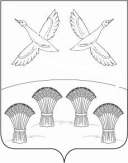 П О С Т А Н О В Л Е Н И Е АДМИНИСТРАЦИИ СВОБОДНОГО СЕЛЬСКОГО ПОСЕЛЕНИЯ      ПРИМОРСКО-АХТАРСКОГО РАЙОНАот 04.09.2020 г.                                                                                                  № 126хутор СвободныйО внесении изменений в постановление администрации Свободного сельского поселения Приморско-Ахтарского района от 21 февраля 2020 года № 29 «Об утверждении нормативных затрат на обеспечение функций администрации Свободного сельского поселения Приморско-Ахтарского района и подведомственных муниципальных казенных учреждений»В соответствии  со статьей 19 Федерального закона от 05.04.2013 №44-ФЗ  «О контрактной системе в сфере закупок товаров, работ, услуг для обеспечения государственных и муниципальных нужд», постановлением администрации Свободного сельского поселения Приморско-Ахтарского района от 24 августа 2016 № 187 «Об утверждении правил определения нормативных затрат на обеспечение функций администрации Свободного сельского поселения Приморско-Ахтарского района и подведомственных муниципальных казенных учреждений» администрация Свободного сельского поселения Приморско-Ахтарского района  п о с т а н о в л я е т:В постановление администрации Свободного сельского поселения Приморско-Ахтарского района от 21 февраля 2020 года № 29 «Об утверждении нормативных затрат на обеспечение функций администрации Свободного сельского поселения Приморско-Ахтарского района и подведомственных муниципальных казенных учреждений» (далее – постановление) внести изменения, изложив приложение № 3 и приложение    № 9 в новой редакции согласно приложению к настоящему постановлению.2. Контрактному управляющему администрации Свободного сельского поселения Приморско-Ахтарского района и контрактным управляющим подведомственных муниципальных казенных учреждений при осуществлении соответствующих закупок руководствоваться указанными нормативными затратами.3. Разместить настоящее постановление на официальном сайте администрации Свободного сельского поселения Приморско-Ахтарского района в информационно-телекоммуникационной сети «Интернет» в подразделе «Нормативные документы» раздела «Муниципальный заказ».4. Контрактному управляющему администрации Свободного сельского поселения Приморско-Ахтарского района в течение 7 рабочих дней со дня принятия настоящего постановления обеспечить его размещение в единой информационной системе в сфере закупок.5. Контроль за выполнением настоящего постановления оставляю за собой.6. Постановление вступает в силу со дня его подписания.Глава Свободного сельского поселенияПриморско-Ахтарского района                                                              В.Н.СиротаПРИЛОЖЕНИЕ к постановлению администрацииСвободного сельского поселенияПриморско-Ахтарского районаот 04.09.2020 г. №126ПРИЛОЖЕНИЕ № 3УТВЕРЖДЕНЫпостановлением администрацииСвободного сельского поселения                                                                         Приморско-Ахтарского районаот 21.02.2020 г. № 29НОРМАТИВНЫЕ ЗАТРАТЫна обеспечение функций администрации Свободного сельского поселения Приморско-Ахтарского района и подведомственных муниципальных казенных учреждений, применяемые при расчете затрат на приобретение основных средствТаблица № 1Затраты на приобретение рабочих станцийПримечание: приобретение рабочих станций производится с целью замены пришедших в негодность и невозможностью их дальнейшего использования (по мере возникновения такой потребности).Таблица № 2Затраты на приобретение принтеров, многофункциональных устройств и копировальных аппаратов (оргтехники)Примечание: приобретение принтеров, многофункциональных устройств и копировальных аппаратов (оргтехники) производится с целью замены пришедших в негодность и невозможностью их дальнейшего использования (по мере возникновения такой потребности).Глава Свободного сельского поселенияПриморско-Ахтарского района                                                            В.Н.Сирота  ПРИЛОЖЕНИЕ № 9  УТВЕРЖДЕНЫ  постановлением администрации  Свободного сельского поселения  Приморско-Ахтарского района    от 04.09.2020 г. № 126НОРМАТИВНЫЕ ЗАТРАТЫна обеспечение функций администрации Свободного сельского поселения Приморско-Ахтарского района и подведомственных муниципальных казенных учреждений, применяемые при расчете отдельных затрат на обеспечение функций администрации Свободного сельского поселения Приморско-Ахтарского района и подведомственных муниципальных казенных учрежденийТаблица № 1Заправка, техническое обслуживание и ремонт картриджейдля принтеров, многофункциональных устройстви копировальных аппаратов (оргтехники) затраты на приобретение запчастейТаблица № 2Услуги по расчету платы за негативное воздействие на окружающую среду и сведения об образовании и размещении отходов производстваТаблица № 3Техническое обслуживание и регламентно-профилактический ремонт газового оборудования, определение загазованности газового оборудованияТаблица № 4Приобретение иных основных средствПримечание: наименование, фактическое количество и стоимость отдельных затрат, приведенных в таблицах №1-4, для администрации Свободного сельского поселения Приморско-Ахтарского района и подведомственных муниципальных казенных учреждений может отличаться от приведенного в зависимости от решаемых задач. При этом закупка отдельных затрат, не указанных в таблицах №1-8, осуществляется в пределах доведенных объемов бюджетных ассигнований по соответствующему коду классификации расходов бюджета.Глава Свободного сельского поселенияПриморско-Ахтарского района                                                            В.Н.СиротаНаименование типа оргтехникиКоличество, шт.Цена приобретения 1 рабочей станции (не более), руб.Срок полезного использования, лет1234Администрация Свободного сельского поселения Приморско-Ахтарского районаАдминистрация Свободного сельского поселения Приморско-Ахтарского районаАдминистрация Свободного сельского поселения Приморско-Ахтарского районаАдминистрация Свободного сельского поселения Приморско-Ахтарского районаНоутбук126500,003МКУ сельский Дом культуры хутора СвободныйМКУ сельский Дом культуры хутора СвободныйМКУ сельский Дом культуры хутора СвободныйМКУ сельский Дом культуры хутора СвободныйНоутбук140000,003Наименование типа оргтехникиКоличество, шт.Цена единицы оргтехники (не более), руб.Срок полезного использования, лет1234Администрация Свободного сельского поселения Приморско-Ахтарского районаАдминистрация Свободного сельского поселения Приморско-Ахтарского районаАдминистрация Свободного сельского поселения Приморско-Ахтарского районаАдминистрация Свободного сельского поселения Приморско-Ахтарского районаСканер314400,003НаименованиеКоличество, шт.Цена технического обслуживания и регламентнопрофилактического ремонта принтеров, многофункциональных устройств, копировальных аппаратов и иной оргтехники (не более), руб.123Администрация Свободного сельского поселения Приморско-Ахтарского районаАдминистрация Свободного сельского поселения Приморско-Ахтарского районаАдминистрация Свободного сельского поселения Приморско-Ахтарского районаЗаправка  картриджей4814400,00Приобретение картриджей1310000,00Ремонт принтера14000,00з/части компьютерам17000,00Приобретение роутера13000,00НаименованиеФактические затраты в отчетном финансовом году в год (не более), руб.12Администрация Свободного сельского поселения Приморско-Ахтарского районаАдминистрация Свободного сельского поселения Приморско-Ахтарского районаРасчет платы за негативное воздействие на окружающую среду составление декларации3300,002 ТП отходы2000,00МКУ «СДК хутора Свободный»МКУ «СДК хутора Свободный»Расчет платы за негативное воздействие на окружающую среду составление декларации3300,002 ТП отходы2000,00МКУК «Свободная ПБ»МКУК «Свободная ПБ»Расчет платы за негативное воздействие на окружающую среду составление декларации1000,02 ТП отходы2000,0НаименованиеКоличество оборудования, шт.Цена годового технического обслуживания электрооборудования и системы освещения административного здания администрации (не более), руб.123Администрация Свободного сельского поселения Приморско-Ахтарского районаАдминистрация Свободного сельского поселения Приморско-Ахтарского районаАдминистрация Свободного сельского поселения Приморско-Ахтарского районаОбслуживания газового оборудования  Обслуживания сигнализации дымоходов115700,00НаименованиеКоличество иного основного средства, шт.Цена приобретения 1 единицы иного основного средства (не более), руб.123Администрация Свободного сельского поселения Приморско-Ахтарского районаАдминистрация Свободного сельского поселения Приморско-Ахтарского районаАдминистрация Свободного сельского поселения Приморско-Ахтарского районаДвери115900,00Приобретение сплит системы117500,00Стулья мягкие, шкаф книжный233300,00Баннер к выборам13000,00МКУ «СДК хутора Свободный»МКУ «СДК хутора Свободный»МКУ «СДК хутора Свободный»акустическая система260000,00Флэш карта1800,00Сосна искусственная19800,00Музыкальное оборудование1133600,00Трибуна13300,00МКУ  «Свободная поселенческая библиотека»МКУ  «Свободная поселенческая библиотека»МКУ  «Свободная поселенческая библиотека»Приобретение библиотечного фонда310,0